BARNEIDRETT HAUSTEN 2017  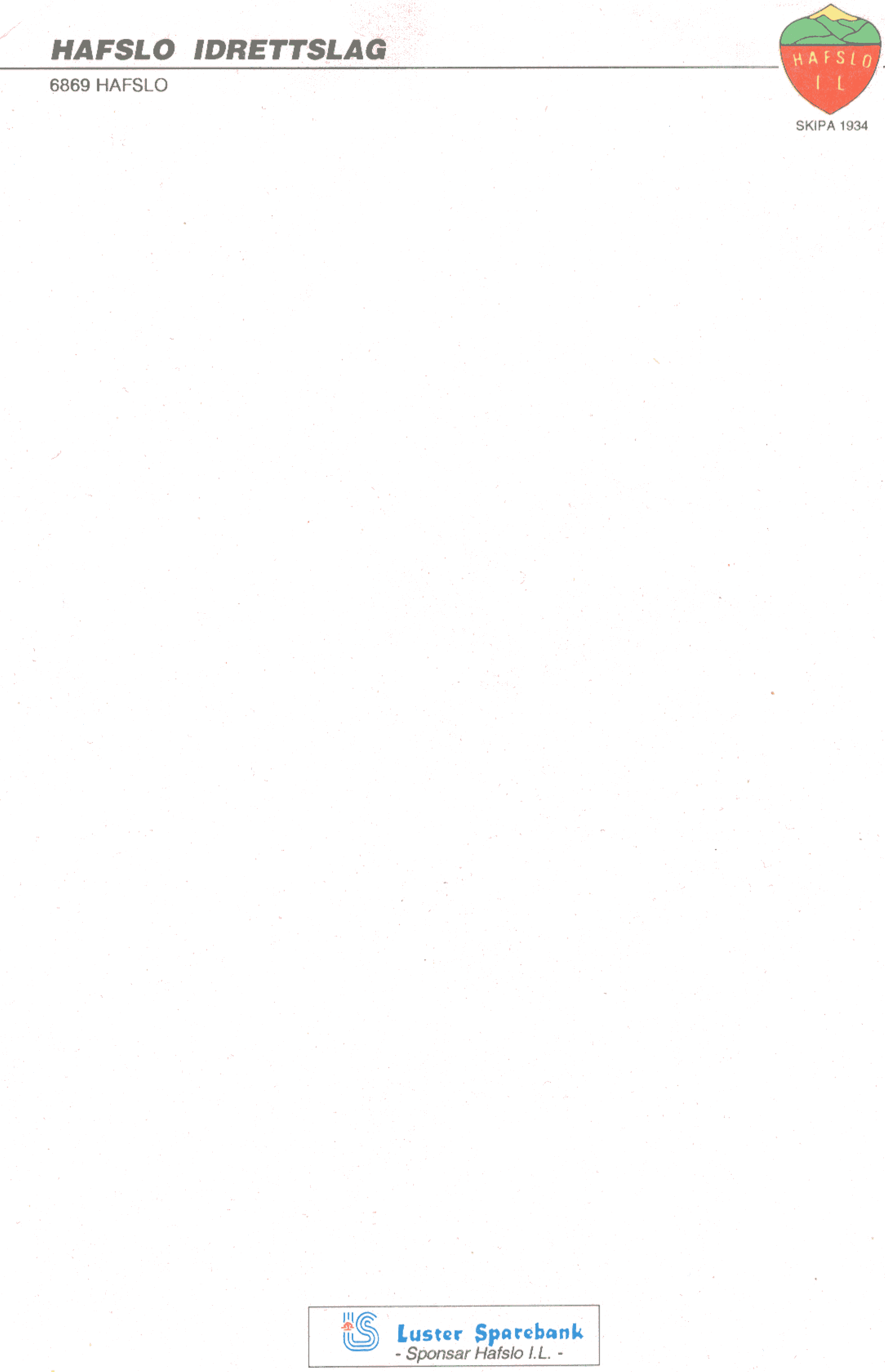 Barneidrettsgruppa har laga ein samla oversikt over organiserte aktivitetar HIL har for barn mellom 6 og 11 år. FRÅ 23.okt skjer alle aktivitetane i gymsalen, med unntak av onsdag 29.nov. Då vert det avslutning i Skjolden Fjordstove med klatring, bading og kvelds til alle (hugs påmelding). Måndagane vert brukt til å utvikle motoriske basisferdigheitar, med hinderløype, dans, turn, stasjonar, leik m.m. Onsdagar vert det balldag, der me skal innom handball, fotball, kanonball, innebandy og basketball. For det yngste vert det leikar med tilnærming til dei ulike ballspela. Det er opp til foreldre og born om de vil vere med ein eller to gonger i veka. Barn 0-5 år har eigen tid i gymsal tysdagar kl 17.00-17.45 til frie aktivitetar. Eigne reglar for desse aktivitetane heng i gymsalen, og vert formidla på facebook gruppa. Bruk inngang på nedsida av samfunnshuset. NB! Me brukar av og til bilete frå barneidrettsaktivitetar i HIL-aviser og på heimesida. Om de ikkje ynskjer at me skal nytte bilete av dykkar ungar, så gi beskjed! (Det vert ikkje brukt namn i tilknyting til bileta)Me oppmodar alle om å sjekke heimesida til HIL jamleg, då det kan førekomme endringar i programmet: www.hafslo-il.no. Endringar og suppleringar vert og lagt ut på Facebook sida til HIL. Lik oss på Facebook!Barneidretten er eit tilbod til betalande medlemmar i Hafslo IL.Ved spørsmål, ta kontakt med Leiar: Laila Haugsvær, tlf: 99553619, epost:  lailahaugsver@yahoo.no ellerNestleiar Monika Reime, tlf: 95195770, epost: monikare@hvl.no Vel møtt til mange varierte og kjekke aktivitetar! Fint om foreldre kan hjelpe til ved behov! Helsing Barneidrettsgruppa i HIL:Laila Haugsvær og Monika Reime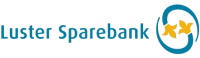 MåndagOnsdag 16. okt: Nokre grupper har fotball frå 17.30-18.30. NB MOANE. Sjekk med aktuell gruppe. 18. okt:  Nokre grupper har fotball frå 17.30-18.30. NB MOANE. Sjekk med aktuell gruppe 23. okt: Gymsal - Basistrening17.30-18.15: Kull 2010-201118.15-19.00 Kull 2007-2009Ansvar: Kjersti Tang og Katrin Lægreid Nes 25. okt: Gymsal –  Handball 17.30-18.15: Kull 2010- 201118.15-19.00: Kull 2007 – 2009 Ansvar: Monika Reime og Laila Haugsvær 30. okt: Gymsal - Basistrening17.30-18.15: Kull 2010 -201118.15-19.00: Kull 2007-2009Ansvar:  Kjerstin Bremer og Aslaug Øydvin  1. nov: Gymsal – Handball17.30-18.15: Kull 2010 - 201118.15-19.00: Kull 2007 – 2009 Ansvar: Monika Reime og Laila Haugsvær 6. nov: Gymsal - Basistrening17.30-18.15: Kull 2010 - 201118.15-19.00 Kull 2007 – 2009Ansvar:  Kjerstin Bremer og Aslaug Øydvin 8. nov: Gymsal – Fotball 17.30-18.15: Kull 2010 - 201118.30-19.00: Kull 2007 - 2009Ansvar: Fotballgruppa 13. nov: Gymsal - Basistrening17.30-18.15: Kull 2010 - 201118.15-19.00: Kull 2007 – 2009Ansvar: Lars Olav Halleråker +? 15. nov: Gymsal – Fotball 17.30-18.15: Kull 2010 - 201118.15-19.00: Kull 2007 – 2009 Ansvar: Fotballgruppa 20. nov: Gymsal – Basistrening17.30-18.15: Kull 2010 - 201118.15-19.00: Kull 2007 – 2009Ansvar: Elin Hilleren + ?22. nov: Gymsal – Ballaktivitet17.30-18.15: Kull 2010 - 201118.15-19.00: Kull 2007 – 2009Ansvar: Fotballgruppa 27. nov: Gymsal – Basistrening 17.30-18.15: Kull 2010- 2011 18.15-19.00: Kull 2007- 2009Ansvar: Janne Grønbech og Elisabeth Fimreite29. nov: Avslutning i Skjolden med klatring og bading. Barneidretten spanderer kvelds Påmelding til: 99553619Oppmøte Skjolden kl 17.30Ansvar: Monika Reime, Laila Haugsvær og Katrin Lægreid Nes